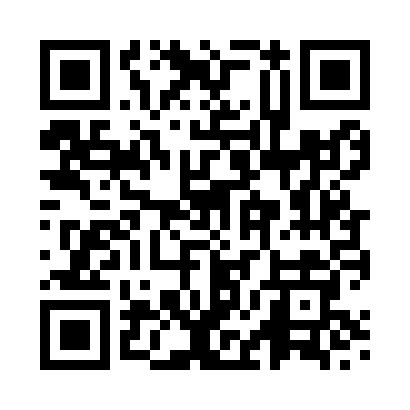 Prayer times for Blakemere, Herefordshire, UKWed 1 May 2024 - Fri 31 May 2024High Latitude Method: Angle Based RulePrayer Calculation Method: Islamic Society of North AmericaAsar Calculation Method: HanafiPrayer times provided by https://www.salahtimes.comDateDayFajrSunriseDhuhrAsrMaghribIsha1Wed3:425:411:096:178:3810:372Thu3:395:391:096:188:3910:403Fri3:365:371:096:198:4110:434Sat3:335:351:086:208:4310:465Sun3:305:341:086:218:4410:496Mon3:265:321:086:228:4610:527Tue3:235:301:086:238:4710:558Wed3:205:281:086:248:4910:589Thu3:185:261:086:258:5111:0010Fri3:175:251:086:268:5211:0011Sat3:165:231:086:278:5411:0112Sun3:155:221:086:278:5511:0213Mon3:145:201:086:288:5711:0314Tue3:135:181:086:298:5911:0415Wed3:135:171:086:309:0011:0416Thu3:125:151:086:319:0211:0517Fri3:115:141:086:329:0311:0618Sat3:115:121:086:339:0511:0719Sun3:105:111:086:349:0611:0720Mon3:095:101:086:359:0811:0821Tue3:095:081:086:359:0911:0922Wed3:085:071:086:369:1011:1023Thu3:075:061:096:379:1211:1024Fri3:075:051:096:389:1311:1125Sat3:065:041:096:399:1411:1226Sun3:065:031:096:399:1611:1227Mon3:055:021:096:409:1711:1328Tue3:055:011:096:419:1811:1429Wed3:055:001:096:429:1911:1430Thu3:044:591:096:429:2111:1531Fri3:044:581:106:439:2211:16